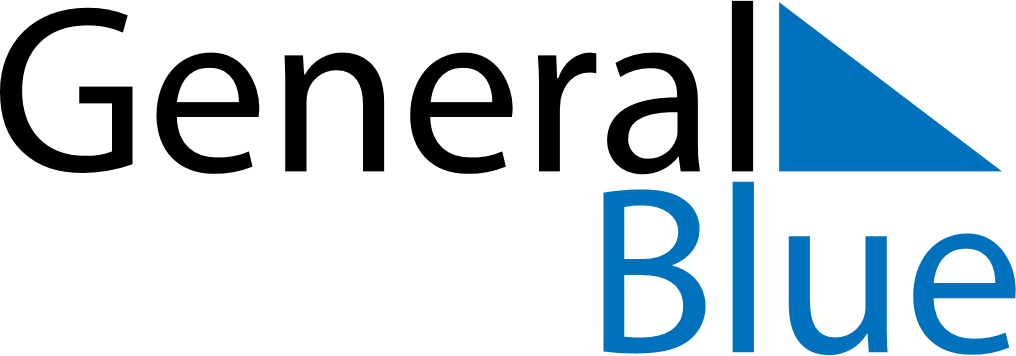 June 2026June 2026June 2026CuracaoCuracaoMondayTuesdayWednesdayThursdayFridaySaturdaySunday1234567Father’s Day89101112131415161718192021222324252627282930